Immigration 											OPTIC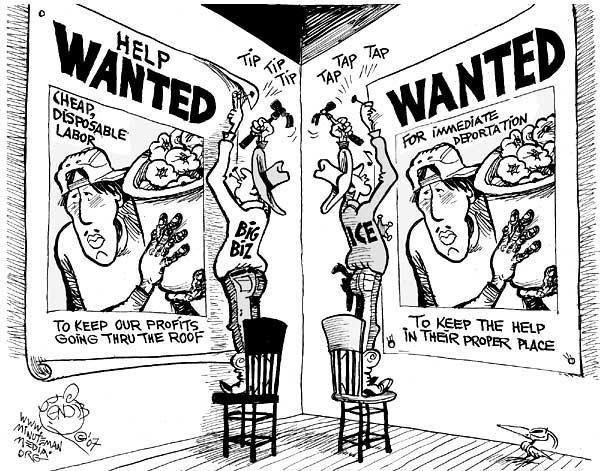 ObjectOPartsPTitleWordsTInferencesIConclusionC